Профессиограмма специальности51.02.01  «Народное художественное творчество»по виду «Театральное творчество»Название профессии: 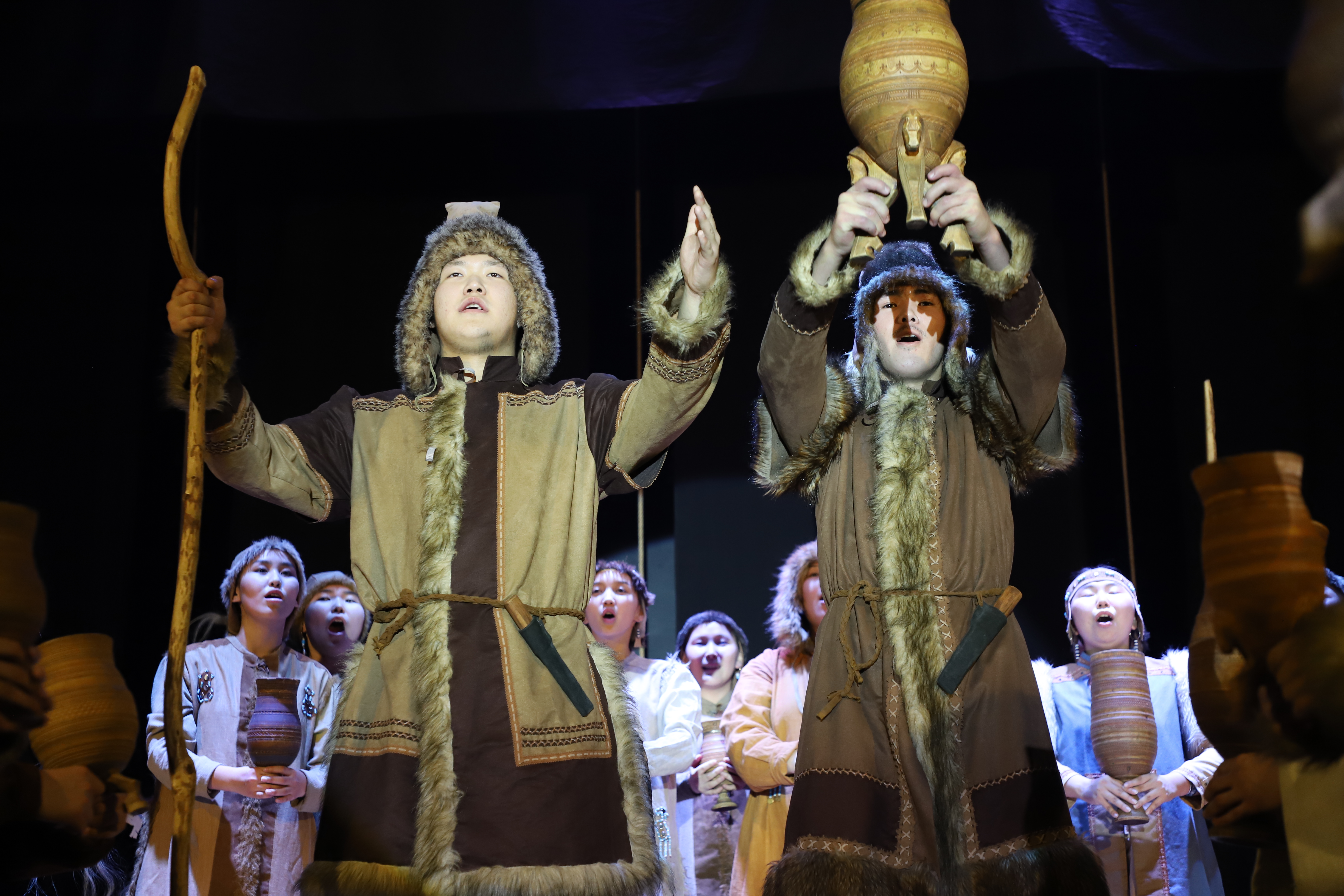 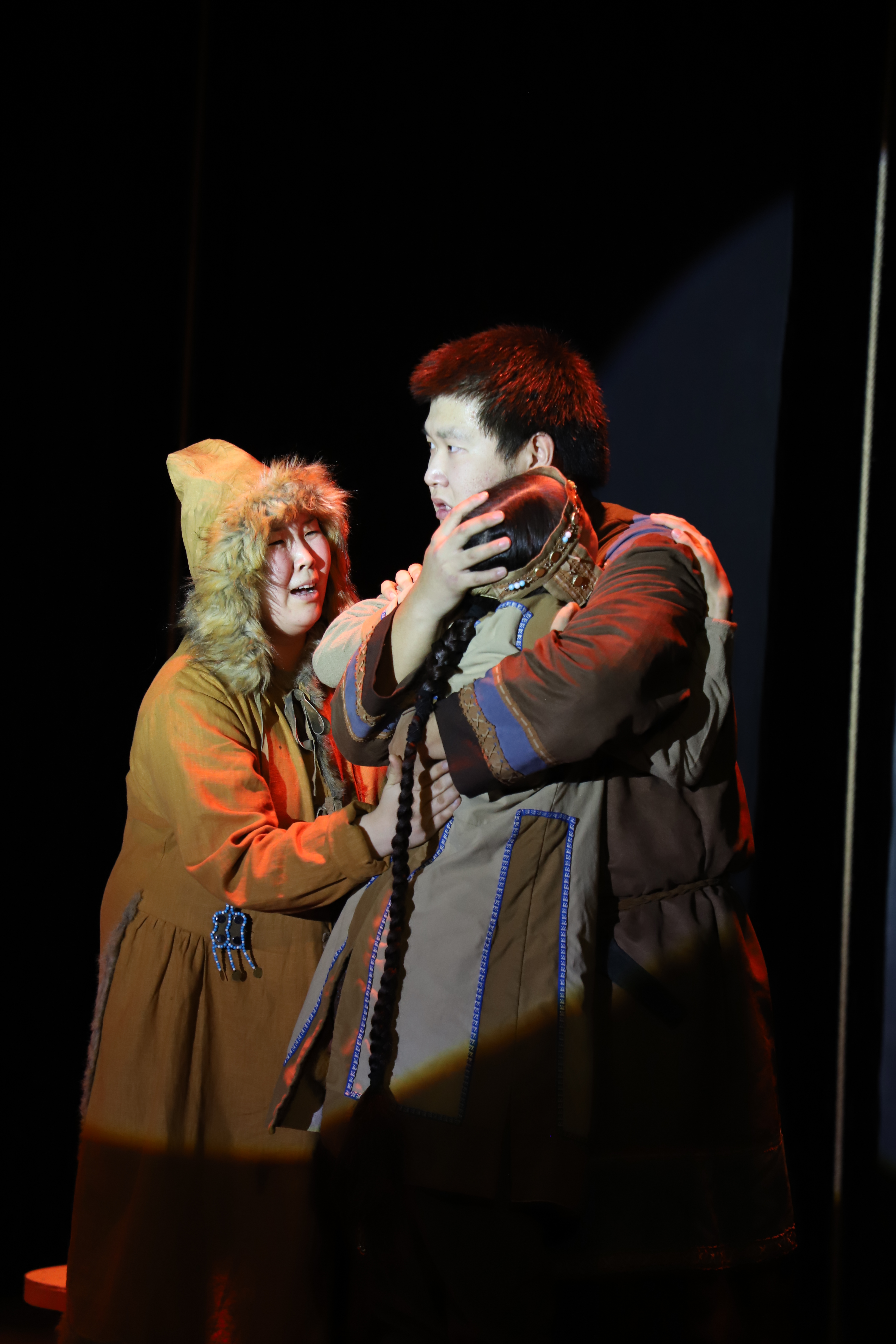 Краткая историческая справка.  Специализация «Театральное творчество»	Театрально-режиссерская специализация – одна из старейших специализаций колледжа. Годом официального открытия считается 1957 год. За годы работы этой специализации выпущено много специалистов КПР среднего звена – руководителей самодеятельных театральных коллективов. Не будет преувеличением, если будет сказано, что выпускники специализации являются «атлантами», которые на себе держат и ведут административно-творческую работу КПУ республики. Поэтому эта специализация по праву считается одной из старейших и авторитетных специализаций училища.	Педагогами работали: Бурцев И.И. – заслуженный деятель искусств РС (Я), Почетный гражданин Нижнеколымского района, Васильев А.И. – заслуженный работник культуры РС (Я), Габышева А.Н. - Отличник культуры СССР, Габышева В.Н. - Отличник культуры СССР, Максимов Д.К. - кандидат театроведческих наук, Ходжаева А.М. - заслуженный работник культуры РСФСР, ЯАССР, Экслер А.А. – главный режиссер Русского государственного драматического театра им. А.С. Пушкина.	За годы их работы происходило становление этой специализации, которая впоследствии превратилась в одну из ведущих специализаций училища – стала настоящей кузницей кадров культпросвет работы республики.Педагогический и студенческий коллективы ведут активную работу  по сохранения и распространению театрального искусства, народных традиций, этнокультуры и совершенствованию профессионального мастерства. Студенты участвуют в различных республиканских, российских, международных конкурсах. Студенты получают подготовку по основам драматургии и режиссуры театрального искусства, обрядового действа, этнографии, исполнительского мастерства.Приобщать к театральному искусству, воспитывать на лучших примерах русской и зарубежной драматургии - задача выпускников театральной специализации.Многие выпускники работают режиссерами любительских театров, директорами дворцов культуры, преподавателями актерского мастерства в школах искусств, и даже актерами профессиональных театров.Родственные профессии:Работники сферы культуры и искусствПреимущества профессии.Преимуществами являются развитие таланта, самовыражение, творческая деятельность. Специалисты могут работать в разных сферах: - В учреждениях социально-культурной сферы независимо от их организационно-правовых форм;- региональных и муниципальных управлениях (отделах) культуры;- домах народного творчества;- учреждениях дополнительного образования детей, общеобразовательных учреждениях;- любительских творческих коллективах; - досуговых объединениях.5. Ограничения профессии. Ограничения могут быть только по здоровью.Содержание деятельности: Художественно-творческая деятельность – исполнительская и постановочная (режиссерская) деятельность в спектаклях, театрализованных представлениях, праздниках; организация и проведение репетиционной работы в любительском творческом коллективе, обеспечение исполнительской деятельности коллектива и отдельных его участников, разработка, подготовка и осуществление репертуарных и сценарных планов, художественных программ и постановок.Педагогическая деятельность – деятельность в детских школах искусств, учреждениях дополнительного образования детей;Организационно-управленческая деятельность – руководство любительским творческим коллективом, досуговым объединением социально-культурной сферы.Инструмент деятельности:Талант, умение самостоятельно определять задачи профессионального и личностного развития, заниматься самообразованием8. Требования к знаниям и умениям: - Проводить репетиционную работу в любительском творческом коллективе, обеспечивать исполнительскую деятельность коллектива и отдельных его участников;- Использовать различные способы сбора и распространения информации с целью популяризации и рекламирования возглавляемого коллектива;- Осуществлять патриотическое воспитание, формировать духовно-нравственные ценности и идеалы личности, культуру межнационального общения с помощью народной художественной культуры и национально-культурных традиций народов России;- Разрабатывать образовательные программы, учебные и учебно-методические пособия;- Руководить художественно-творческой деятельностью взрослого или детского коллектива народного художественного творчества;- Организовывать и планировать репетиционную, концертную, сценическую или выставочную деятельность коллектива народного художественного творчества;- Участвовать в организации и подготовке фестивалей, конкурсов, смотров, олимпиад, праздников, выставок, мастер-классов, семинаров и.т.д. с участием этнокультурных центров, хореографических коллективов, любительских театров, студий декоративно-прикладного творчества;- Управлять малыми коллективами, находить организационно-управленческие решения в нестандартных ситуациях;- Участвовать в подготовке и проведении телевизионных передач по пропаганде традиционной отечественной культуры, национально-культурных традиций разных народов; - Подготавливать музейные и выставочные экспозиции, проводить экскурсии, консультации, посвященные народной художественной культуре и способам её сохранения.9.  Профессионально важные качества:- умение работать с аудиторией  и с коллективом;- способности к организаторской, педагогической и методической деятельности;Медицинские противопоказания: нервные и психические заболевания.Условия труда:Исследования НИИ труда, а также рекомендации МОТ позволяют определить десять основных факторов производственной среды, влияющих на работоспособность человека в процессе производства и вызывающих у него усталость (утомление): - физическое усилие (перемещение грузов определенного веса в рабочей зоне, усилия, связанные с поддержанием тяжестей, нажатием на предмет труда или рукоятки управления механизмом в течение определенного времени). Различают четыре вида физического усилия: незначительное, среднее, тяжелое и очень тяжелое; 
- нервное напряжение (сложность расчетов, особые требования к качеству продукции, сложность управления механизмом, аппаратом, прибором, опасность для жизни и здоровья людей при выполнении работ, особая точность исполнения). Различают три вида нервного напряжения: незначительное, среднее, повышенное; 
- темп работы (количество трудовых движений в единицу времени). Различают три уровня: умеренный, средний, высокий; 
- рабочее положение (положение тела) 
- человека и его органов по отношению к средствам производства). Различают четыре вида рабочего положения: ограниченное, неудобное, неудобно-стесненное и очень неудобное; 
- монотонность работы (многократность повторения однообразных, кратковременных операций, действий, циклов). Различают три уровня: незначительная, средняя, повышенная; 
- температура, влажность, тепловое излучение в рабочей зоне (градусы по Цельсию, процент влажности, калории на 1 см2 в минуту). Различают пять стадий воздействия указанных факторов: незначительная, повышенная или пониженная, средняя, высокая, очень высокая; 
- загрязненность воздуха (содержание примесей в 1 м3 или литре воздуха и их воздействие на организм человека). Различают пять степеней загрязненности воздуха: незначительная, средняя, повышенная, сильная, очень сильная; 
- производственный шум (частота шума в герцах, сила шума в децибелах). Различают умеренный, повышенный и сильный шум; 
- вибрация, вращение, толчки (амплитуда в минуту, градусы и число вращений, количество толчков в минуту). Различают три уровня значений указанных факторов: повышенные, сильные, очень сильные; 
- освещенность в рабочей зоне (в люксах). Различают два уровня значений этого фактора: недостаточная и плохая или ослепляющая. 
Каждый из указанных десяти факторов, определяющих условия труда, действует обособленно. Их влияние должно учитываться отдельно по каждому рабочему месту в процессе его аттестации и паспортизации и далее отражаться в интегральной оценке условий труда. Интегральную оценку условий труда и ее составные элементы принято учитывать при организации оплаты труда (в части компенсационных выплат), проектировании форм и методов организации труда, разработке норм труда, составлении графиков труда и отдыха. Другими словами, условия труда оказывают существенное влияние на все элементы организации труда. 
Все указанные факторы производственной среды имеют психологические и физиологические границы.      12. Область профессиональной деятельности выпускников:  руководство любительскими творческими коллективами (постановка народных праздников и обрядов), художественное образование в образовательных учреждениях дополнительного образования, в том числе, дополнительного образования детей, общеобразовательных школах.        13. Предприятия г. Якутска: любительские творческие коллективы при КДУ, образовательные учреждения дополнительного образования, Дворец детства, детские студии и др.        14.  Перспективы карьерного роста:- директор КДУ, детской студии;- руководитель любительского творческого коллектива и т. д.        15.   ГБПОУ РС (Я) «Якутский колледж культуры и искусств им. А.Д. Макаровой», расположенный по адресу: ул. Халтурина 14/5.Образовательная база приемаНаименование квалификации углубленной подготовки Нормативный срок освоения ОПОП СПО углубленной подготовки при очной форме получения образованияна базе основного общего образования Руководитель любительского творческого коллектива,преподаватель3 года 10 месяцев